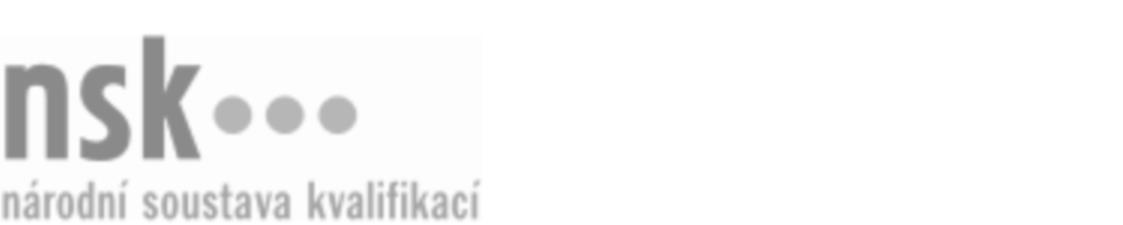 Kvalifikační standardKvalifikační standardKvalifikační standardKvalifikační standardKvalifikační standardKvalifikační standardKvalifikační standardKvalifikační standardMontér/montérka zateplovacích systémů (kód: 36-022-H) Montér/montérka zateplovacích systémů (kód: 36-022-H) Montér/montérka zateplovacích systémů (kód: 36-022-H) Montér/montérka zateplovacích systémů (kód: 36-022-H) Montér/montérka zateplovacích systémů (kód: 36-022-H) Montér/montérka zateplovacích systémů (kód: 36-022-H) Montér/montérka zateplovacích systémů (kód: 36-022-H) Autorizující orgán:Ministerstvo průmyslu a obchoduMinisterstvo průmyslu a obchoduMinisterstvo průmyslu a obchoduMinisterstvo průmyslu a obchoduMinisterstvo průmyslu a obchoduMinisterstvo průmyslu a obchoduMinisterstvo průmyslu a obchoduMinisterstvo průmyslu a obchoduMinisterstvo průmyslu a obchoduMinisterstvo průmyslu a obchoduMinisterstvo průmyslu a obchoduMinisterstvo průmyslu a obchoduSkupina oborů:Stavebnictví, geodézie a kartografie (kód: 36)Stavebnictví, geodézie a kartografie (kód: 36)Stavebnictví, geodézie a kartografie (kód: 36)Stavebnictví, geodézie a kartografie (kód: 36)Stavebnictví, geodézie a kartografie (kód: 36)Stavebnictví, geodézie a kartografie (kód: 36)Týká se povolání:Montér zateplovacích systémůMontér zateplovacích systémůMontér zateplovacích systémůMontér zateplovacích systémůMontér zateplovacích systémůMontér zateplovacích systémůMontér zateplovacích systémůMontér zateplovacích systémůMontér zateplovacích systémůMontér zateplovacích systémůMontér zateplovacích systémůMontér zateplovacích systémůKvalifikační úroveň NSK - EQF:333333Odborná způsobilostOdborná způsobilostOdborná způsobilostOdborná způsobilostOdborná způsobilostOdborná způsobilostOdborná způsobilostNázevNázevNázevNázevNázevÚroveňÚroveňOrientace ve stavebních výkresech a dokumentaci a technických listech pro zateplování budov, čtení prováděcích výkresů zateplovacích systémů budovOrientace ve stavebních výkresech a dokumentaci a technických listech pro zateplování budov, čtení prováděcích výkresů zateplovacích systémů budovOrientace ve stavebních výkresech a dokumentaci a technických listech pro zateplování budov, čtení prováděcích výkresů zateplovacích systémů budovOrientace ve stavebních výkresech a dokumentaci a technických listech pro zateplování budov, čtení prováděcích výkresů zateplovacích systémů budovOrientace ve stavebních výkresech a dokumentaci a technických listech pro zateplování budov, čtení prováděcích výkresů zateplovacích systémů budov33Orientace v normách a předpisech pro zateplování budovOrientace v normách a předpisech pro zateplování budovOrientace v normách a předpisech pro zateplování budovOrientace v normách a předpisech pro zateplování budovOrientace v normách a předpisech pro zateplování budov33Návrh pracovních postupů a volba technologických podmínek zateplování obvodového pláště budov kontaktními systémyNávrh pracovních postupů a volba technologických podmínek zateplování obvodového pláště budov kontaktními systémyNávrh pracovních postupů a volba technologických podmínek zateplování obvodového pláště budov kontaktními systémyNávrh pracovních postupů a volba technologických podmínek zateplování obvodového pláště budov kontaktními systémyNávrh pracovních postupů a volba technologických podmínek zateplování obvodového pláště budov kontaktními systémy33Posuzování kvality stavebních materiálů dostupnými prostředkyPosuzování kvality stavebních materiálů dostupnými prostředkyPosuzování kvality stavebních materiálů dostupnými prostředkyPosuzování kvality stavebních materiálů dostupnými prostředkyPosuzování kvality stavebních materiálů dostupnými prostředky33Volba, použití a údržba nářadí a pomůcek pro zateplovací práceVolba, použití a údržba nářadí a pomůcek pro zateplovací práceVolba, použití a údržba nářadí a pomůcek pro zateplovací práceVolba, použití a údržba nářadí a pomůcek pro zateplovací práceVolba, použití a údržba nářadí a pomůcek pro zateplovací práce22Doprava a skladování materiálůDoprava a skladování materiálůDoprava a skladování materiálůDoprava a skladování materiálůDoprava a skladování materiálů22Výpočty zateplovaných ploch a spotřeby materiálůVýpočty zateplovaných ploch a spotřeby materiálůVýpočty zateplovaných ploch a spotřeby materiálůVýpočty zateplovaných ploch a spotřeby materiálůVýpočty zateplovaných ploch a spotřeby materiálů33Příprava podkladu pro zateplovací systémPříprava podkladu pro zateplovací systémPříprava podkladu pro zateplovací systémPříprava podkladu pro zateplovací systémPříprava podkladu pro zateplovací systém22Zateplování obvodového pláště budov kontaktním systémemZateplování obvodového pláště budov kontaktním systémemZateplování obvodového pláště budov kontaktním systémemZateplování obvodového pláště budov kontaktním systémemZateplování obvodového pláště budov kontaktním systémem33Provádění povrchových úprav kontaktního zateplovacího systému omítkami včetně barevných nátěrůProvádění povrchových úprav kontaktního zateplovacího systému omítkami včetně barevných nátěrůProvádění povrchových úprav kontaktního zateplovacího systému omítkami včetně barevných nátěrůProvádění povrchových úprav kontaktního zateplovacího systému omítkami včetně barevných nátěrůProvádění povrchových úprav kontaktního zateplovacího systému omítkami včetně barevných nátěrů33Zateplování vodorovných konstrukcí – podlah a stropůZateplování vodorovných konstrukcí – podlah a stropůZateplování vodorovných konstrukcí – podlah a stropůZateplování vodorovných konstrukcí – podlah a stropůZateplování vodorovných konstrukcí – podlah a stropů22Zateplování podzemních částí budov a soklůZateplování podzemních částí budov a soklůZateplování podzemních částí budov a soklůZateplování podzemních částí budov a soklůZateplování podzemních částí budov a soklů33Montér/montérka zateplovacích systémů,  29.03.2024 13:20:33Montér/montérka zateplovacích systémů,  29.03.2024 13:20:33Montér/montérka zateplovacích systémů,  29.03.2024 13:20:33Montér/montérka zateplovacích systémů,  29.03.2024 13:20:33Strana 1 z 2Strana 1 z 2Kvalifikační standardKvalifikační standardKvalifikační standardKvalifikační standardKvalifikační standardKvalifikační standardKvalifikační standardKvalifikační standardPlatnost standarduPlatnost standarduPlatnost standarduPlatnost standarduPlatnost standarduPlatnost standarduPlatnost standarduStandard je platný od: 21.10.2022Standard je platný od: 21.10.2022Standard je platný od: 21.10.2022Standard je platný od: 21.10.2022Standard je platný od: 21.10.2022Standard je platný od: 21.10.2022Standard je platný od: 21.10.2022Montér/montérka zateplovacích systémů,  29.03.2024 13:20:33Montér/montérka zateplovacích systémů,  29.03.2024 13:20:33Montér/montérka zateplovacích systémů,  29.03.2024 13:20:33Montér/montérka zateplovacích systémů,  29.03.2024 13:20:33Strana 2 z 2Strana 2 z 2